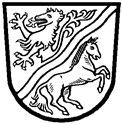 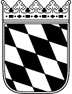 Landratsamt Rottal–InnBauwasserhaltung – wasserrechtlicher AntragAntrag auf Erteilung einer beschränkten wasserrechtlichen Erlaubnis für das vorübergehende Zutagefördern und Ableiten von oberflächennahem Grundwasser (z.B. zu Zwecken der Bauwasserhaltung) gemäß Art. 15 i.V.m. Art. 70 Abs. 1 Satz 1 Nr. 3 BayWGLandratsamt Rottal-Inn-Wasserrechtsbehörde-Ringstr. 4-784347 Pfarrkirchen- Bitte die Antragsunterlagen in dreifacher Ausfertigung schriftlich einreichen 
und per E-Mail in pdf an grundwasser@rottal-inn.de übermitteln. Danke. - Für ggf. benötigte weitere Pumpen: bitte entsprechende Angaben auf einem Beiblatt ergänzen.Informationen und Hinweise:Angaben zu benachbarten Bauten, falls vorhanden (wird z.B. im Anschluss an ein bestehendes Gebäude angebaut oder existiert eine Lücke zwischen den Bauwerken)Sofern zutreffend, entsprechende Angaben bitte ggf. auf einem gesonderten Blatt ergänzen!Ein Aufstauen des Grundwassers von 10 cm ist aus wasserwirtschaftlicher Sicht und zum Schutz von Anlagen Dritter zu vermeiden. Falls der Aufstau 10 cm überschreitet, bedarf es einer gesonderten wasserrechtlichen Erlaubnis.Vor Bauausführung ist die Lage vorhandener Ver- und Entsorgungseinrichtungen (Strom, Wasser, Gas, Abwasser, Fernwärme, Post, Brandschutz usw.) und sonstiger Anlagen zu ermitteln.Soweit erforderlich, ist die Benutzung von Grundstücken oder Anlagen Dritter für die Wasserhaltung privatrechtlich vor Beginn der Bauwasserhaltung zu regeln.Falls in ein oberirdisches Gewässer eingeleitet wird, ist das Einvernehmen des Gewässer-eigentümers sowie ggf. der Fischereiberechtigten am betroffenen Gewässerabschnitt vor Beginn der Maßnahme einzuholen.Dem Antragsteller wird empfohlen, im eigenen Interesse mögliche Einwirkungen seiner Maßnahme auf Dritte bzw. auf Anlagen Dritter untersuchen zu lassen. Auf die Setzungsempfindlichkeit des Untergrundes ist zu achten.Im Einzelfall sind weitere Unterlagen erforderlich. Diese sind mit der Wasserrechtsbehörde abzustimmen.
Sollte der Platz zum Ausfüllen nicht ausreichend sein, bitte auf einem gesonderten Blatt weiterschreiben.Hinweise zum Datenschutz finden Sie unter www.rottal-inn.de/datenschutzErgänzend zu diesem Antragsformular sind folgende Unterlagen in dreifacher Ausfertigung zur Antragsstellung erforderlich:Übersichtslageplan Maßstab 1 : 5.000 mit Markierung der GrundstückeDetaillageplan Maßstab 1 : 1.000 mit Einzeichnung der Förder- und Versickerungsanlagen bzw. der EinleitungsstelleSchnittzeichnung der BaugrubeBaugrundgutachten (falls vorliegend), Datenblätter der Pumpenggf. bei Einleitung in die Kanalisation die Zustimmung des BetreibersBegründung des „unzumutbaren Aufwands“ (Warum z.B. soll das abgepumpte Grundwasser in den Vorfluter und nicht – wie grundsätzlich angestrebt – wieder in das Grundwasser eingeleitet werden?)Sonstige wasserwirtschaftliche bzw. wasserrechtliche Belange (z. B. anzeigepflichtige Erdaufschlüsse in Zusammenhang mit Baugrunderkundungen, permanente Einwirkungen auf das Grundwasser nach Baufertigstellung) klären Sie bitte gesondert ab.1. Antragsteller1. Antragsteller1. Antragsteller1. AntragstellerName, Vorname:Tel.:Straße, Hs.Nr.:E-Mail:PLZ, Ort:2. Ausführendes Unternehmen2. Ausführendes UnternehmenName, AdresseName, AdresseTelefon: E-Mail Ansprechpartner: Telefonisch erreichbar unter:3. Angaben zum Objekt3. Angaben zum ObjektBauort/Straße/Hausnummer    Bauort/Straße/Hausnummer    Flurnummer    Gemarkung    Bauvorhaben/bestehendes Objekt    Bauvorhaben/bestehendes Objekt    notwendige Dauer der GrundwasserentnahmeAngabe in       Tagen       Wochen     MonatenBeginn der Entnahme   Ende der Entnahme    Grundwasserverhältnisse    gespannt				            	 nicht-gespanntBauwasserhaltung    geschlossen					 offen	4. Beschreibung des Entnahmebrunnens4. Beschreibung des EntnahmebrunnensArt des Brunnens Art des Brunnenkopfes bzw. der AbdeckungMaterial des Brunnes/SchachtesDurchmesser (cm)Brunnentiefe ab Gelände (cm)Grundwasserspiegel unter Gelände (cm)5. Beschreibung der Entnahmestelle5. Beschreibung der EntnahmestelleLänge der Baugrube (m)Breite der Baugrube (m)Gründungstiefe unter Geländeoberkante (m)Grundwasserspiegel unter Gelände (cm)6. Technische Angaben zu der/den eingesetzte(n) Pumpe(n)6. Technische Angaben zu der/den eingesetzte(n) Pumpe(n)6. Technische Angaben zu der/den eingesetzte(n) Pumpe(n)6. Technische Angaben zu der/den eingesetzte(n) Pumpe(n)Art der Pumpe	Art der Pumpe	Art der Pumpe	Art der Pumpe	 Tauchpumpe Kreiselpumpe Kolbenpumpe Sonstige Pumpe Tauchpumpe Kreiselpumpe Kolbenpumpe Sonstige Pumpe Tauchpumpe Kreiselpumpe Kolbenpumpe Sonstige Pumpe Tauchpumpe Kreiselpumpe Kolbenpumpe Sonstige PumpeHersteller   Typ   Typ   kWh   max. Fördermenge der Pumpe (l/s)   max. Fördermenge der Pumpe (l/s)   Betriebsstunden am Tag (h)   Betriebsstunden am Tag (h)   Wasserentnahmemenge beim Betrieb der Pumpe (I/s)  Wasserentnahmemenge beim Betrieb der Pumpe (I/s)  Wasserentnahmemenge beim Betrieb der Pumpe (I/s)  Wasserentnahmemenge beim Betrieb der Pumpe (I/s)  7. Wasserentnahmemenge7. Wasserentnahmemengemax. Tagesentnahmemenge (m³/Tag)gesamte Wasserentnahmemenge (m³)Vorgesehene Grundwasserabsenkung unter Grundwasserspiegel (cm)Vorgesehene Grundwasserabsenkung unter Grundwasserspiegel (cm)Reichweite des Absenktrichters (m)Reichweite des Absenktrichters (m)8. Ableitung des zutage geförderten Grundwassers Wiedereinleiten in das Grundwasser (weiter bei 9.) Einleiten in ein oberirdisches Gewässer (weiter bei 10.) Einleiten in die Kanalisation (weiter bei 11.) Sonstige Ableitung: 9. Wiedereinleiten in das Grundwasser9. Wiedereinleiten in das GrundwasserOrt der Wiedereinleitung   Ort der Wiedereinleitung   Flurnummer   Gemarkung  Art der Sickereinrichtung    Anzahl der Sickereinrichtung  Beschreibung der Sickeranlage  Beschreibung der Sickeranlage  10. Einleiten in ein oberirdisches Gewässer 10. Einleiten in ein oberirdisches Gewässer Name/Bezeichnung des Gewässers   Name/Bezeichnung des Gewässers   Flurnummer der Einleitungsstelle  Gemarkung  Mittlerer Abflussmenge des Gewässers  Mittlerer Abflussmenge des Gewässers  11. Einleiten in die KanalisationBetreiber der Kanalisation  Art der Kanalisation   Regenwasserkanal   MischwasserkanalZustimmung des Betreibers der Kanalisation liegt vor wird diesem Antrag beigefügt wird nachgereicht12.  Beschreibung Schutzvorkehrungenz. B. Vorreinigungsanlagen, Absetzbecken mit Tauchwand und dergleichen13.  Sicherheitseinrichtungenz. B. Angaben zur Baugrubenumschließung (Art und Einbindetiefe), Auswirkungen auf benachbarte Grundstücke, Gebäude und Anlagen14. BestätigungDie Richtigkeit der vorangegangenen Angaben wird hiermit bestätigt.Ort, Datum								Unterschrift des Antragstellers